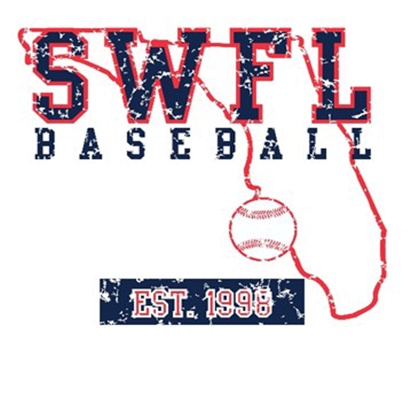 SWFL Baseball Upperclass summer scheduleJune1-2		SWFL Invitational				Fort Myers, FL7-10		PG Florida Select				Fort Myers, FL14-17		PG City of Palms Classic			Fort Myers, FL20-23		PBR Florida Open				Bradenton, FL28		PG Freedom Classic 				Fort Myers, FLJuly 1 		PG Freedom Classic				Fort Myers, FL13-18		PG BCS					Fort Myers, FLCoaches:Chase ChatmanTBD